R18Z00396 – 396. minitendrČeská průmyslová zdravotní pojišťovnase sídlem Jeremenkova 11, Ostrava - Vítkovice, PSČ 703 00 IČO: 47672234, DIČ: Není plátce DPH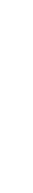 zapsaná ve veřejném rejstříku vedeném u Krajského soudu v Ostravě oddíl AXIV, vložka 545zastoupená JUDr. Petrem Vaňkem, Ph.D., generálním ředitelemdále jen „objednatel“ nebo „ČPZP“ na straně jednéaMÉDEA, a.s.se sídlem Mikuleckého 1311/8, Praha 4, PSČ 147 00 IČO: 25130013, DIČ: CZ25130013zapsaná ve veřejném rejstříku vedeném u Městského soudu v Praze pod sp. zn. B 4728zastoupená na základě plné moci Pavlem Hartigemdále jen „poskytovatel“ na straně druhéuzavírají níže uvedeného dne, měsíce a roku tutoDílčí smlouvu č. 396 k rámcové smlouvěk zajištění reklamních a marketingových služeb včetně reklamních předmětů ze dne 21. 1. 2015 (dále jen „rámcová smlouva“)Článek 1.1.	Poskytovatel se touto smlouvou zavazuje dodat předmět plnění podle této smlouvy, a to v rozsahu, jakosti a lhůtě stanovené touto smlouvou.2.	Předmětem plnění je printová produkce a je podrobně vymezen v příloze č. 1 této smlouvy.Článek 2.1.	Objednatel se touto smlouvou zavazuje zaplatit poskytovateli za splnění této smlouvy řádně a včas úplatu (dále jen „kupní cena“). Ke kupní ceně bude připočtena DPH v aktuálně platné výši.2.	Smluvní strany se dohodly na následující kupní ceněa)	kupní cena celkem bez agenturní provize činí 305 363 Kč bez DPHb)	agenturní provize celkem činí 21 375,41 Kč bez DPHc)	kupní cena celkem včetně agenturní provize činí 326 738,41 Kč bez DPH3.	Podrobná specifikace kupní ceny je uvedena v příloze č. 1 této smlouvy.Článek 3.1.	Poskytovatel se zavazuje splnit předmět smlouvy v termínech uvedených v příloze č. 1 této smlouvy.2.	Místo plnění této smlouvy je uvedeno v příloze č. 1 této smlouvy, přičemž v kupní ceně je již zahrnuta doprava do místa plnění.3.	Poskytovatel prohlašuje, že pokud využije k zajištění předmětu smlouvy autorské dílo podléhající ochraně podle zákona č. 121/2000 Sb., autorský zákon, ve znění pozdějších předpisů, zajistí na své náklady od autora příslušnou licenci na dobu 1 roku. Při neoprávněném zásahu do práv autora (§ 40 autorského zákona) nese poskytovatel veškerou s tím související odpovědnost a zavazuje se na své náklady zajistit odstranění následků neoprávněného zásahu (§ 40 odst. 1), včetně poskytnutí náhrady škody a vydání bezdůvodného obohacení autorovi.Článek 4.1.	Objednatel zaplatí poskytovateli kupní	cenu na základě faktury vystavené poskytovatelem do 21 pracovních dnů od splnění smlouvy.2.	Objednatel obdrží originál faktury.3.	Vystavená faktura musí mít náležitosti daňového dokladu dle § 29 zákona č. 235/2004 Sb., o dani z přidané hodnoty, ve znění pozdějších předpisů, zákona č. 563/1991 Sb., o účetnictví, ve znění pozdějších předpisů, a § 435 odst. 1 zákona č. 89/2012, občanského zákoníku. Nebude-li faktura obsahovat některou povinnou náležitost nebo bude chybně vyúčtována cena nebo DPH, je objednatel oprávněn fakturu před uplynutím lhůty splatnosti vrátit poskytovateli k provedení opravy s vyznačením důvodu vrácení. Poskytovatel provede opravu vystavením nové faktury. Vrácením vadné faktury poskytovateli přestává běžet původní lhůta splatnosti. Nová lhůta splatnosti běží ode dne doručení nové faktury objednateli.4.	Faktura je splatná do 21 kalendářních dnů ode dne jejího doručení objednateli.5.	Povinnost zaplatit je splněna dnem odepsání příslušné částky z účtu objednatele.Článek 5.1.	Smluvní strany pro tuto smlouvu nestanovují odlišné smluvní pokuty proti rámcové smlouvě.2.	Smluvní strany pro tuto smlouvu nestanovují odlišné důvody pro odstoupení, možnosti výpovědi ani délku výpovědní lhůty proti rámcové smlouvě.3.	Smluvní strany pro tuto smlouvu nestanovují odlišně právní účinky doručení jakékoliv písemnosti proti rámcové smlouvě.4.	Smluvní vztahy touto smlouvou neupravené se řídí příslušnými ustanoveními rámcové smlouvy.5.	Tato smlouva nabývá platnosti dnem podpisu oběma smluvními stranami a účinnosti dnem uveřejnění v Registru smluv.6.	Smluvní strany výslovně souhlasí s uveřejněním této smlouvy v jejím plném rozsahu včetně příloh a dodatků v Registru smluv. Plněním povinnosti uveřejnit tuto smlouvu podle zákona č. 340/2015 Sb., o Registru smluv, je pověřena ČPZP.7.	Součástí této smlouvy jsou tyto přílohypříloha č. 1: Soupis požadovaného plněníZa objednatele:V Ostravě 23.1.2018___________________________________ JUDr. Petr Vaněk, Ph.D. generální ředitelČeské průmyslové zdravotní pojišťovnyZa poskytovatele na základě plné moci:V Praze 12.1.2018___________________________________ Pavel HartigPříloha č. 1 Dílčí smlouvy č. 396 k Rámcové smlouvě k zajištění reklamních a marketingových služeb včetně reklamních předmětů: Soupis požadovaného plněníMísto plnění: Ing. Kateřina Tomašáková, tel. xxxxx, e-mail: xxxxx, Zalužanského 1189, 703 00 Ostrava-Vítkovice Termín dodání do 12. 2. 2018Místo plnění: Ing. Robert Karas, Frýdecká 395, 739 61 Třinec, tel. xxxxxx, email: xxxxx Termín dodání do 12. 2. 2018* nepředvídatelná položkaMísto plnění: Věra Fojtíková, náměstí Osvoboditelů 6/7, 746 01 Opava, tel. xxxxxx, e-mail: xxxxxx  Termín dodání do 12. 2. 2018* nepředvídatelná položkaMísto plnění: Ing. Ivo Blahut, Rašínova 68, 760 01, Zlín, tel. xxxx, e-mail: xxxxxz Termín dodání do 12. 2. 2018* nepředvídatelná položkaMísto plnění: Bc. Martin Šuranyi tel.: xxxxx, xxxx, Divize Západ, Na stráni 3340, Kladno, 272 01Termín dodání do 12. 2. 2018Místo plnění: Petra Martinková, tel.: xxxxx, e-mail xpxxx, nábř. Závodu míru 2740, Pardubice, 530 02Termín dodání do 12. 2. 2018* nepředvídatelná položkaMísto plnění: Naďa Kristeková, tel.: xxxxx, e-mail xxxxxx, Moskevská 40, Česká Lípa. 470 01Termín dodání do 12. 2. 2018* nepředvídatelná položkaMísto plnění: Ivanka Gracíková, telefon xxxxx, e-mail xxxxxx, Žižkova třída 1, České Budějovice, 370 01Termín dodání do 12. 2. 2018* nepředvídatelná položkaMísto plnění: Magda Bednářová, tel.: xxxxx, xxxxx, Divize Střed, Erbenova 11, Olomouc 779 00Termín dodání do 12. 2. 2018Místo plnění: Zdeňka Milotová, tel. xxxx, xxxxxx, Čajkovského 654/37, 586 01 JihlavaTermín dodání do 12. 2. 2018* nepředvídatelná položkaMísto plnění: Mgr. Renata Harazinová, tel. xxxx, xxxxx, Dukelská brána 5, 796 01, ProstějovTermín dodání do 12. 2. 2018* nepředvídatelná položkaMísto plnění: Ing. Lubomír Sotolář, tel. xxxxxx, xxxxx, Kobližná 19, Dům Vichr, 6. patro, 601 00 BrnoTermín dodání do 12. 2. 2018* nepředvídatelná položkaREKAPITULACEkategorienázevspecifikacepotiskLimit na kus v Kč bez DPHCena za kus v Kč bez DPHPočet kusůCena celkem v Kč bez DPHPexesoRF	420x297	mm,	VF 246x297 mm, 300 g/m, KM,     tisk:	4/4	+	1/1 disp.lak, rýhování, skládáníbalení po 50 ks, 11 000 ks	pro	paní Tomašákovou            + přibalit 10 500 ks pro paní Masarykovou -označit       a       poslat dohromady4/4 + 1/1 disp. lak-1,60821 50034572DopravaDoprava 1 palety materiálu /např. letáků, reklamních předmětů/ do OstravyDoprava celé zásilky (auto s čelem)pozn.	pro	ocenění považováno za 1 kus--165023300CENA CELKEM ZA UVEDENÉ PLNĚNÍCENA CELKEM ZA UVEDENÉ PLNĚNÍCENA CELKEM ZA UVEDENÉ PLNĚNÍCENA CELKEM ZA UVEDENÉ PLNĚNÍCENA CELKEM ZA UVEDENÉ PLNĚNÍCENA CELKEM ZA UVEDENÉ PLNĚNÍCENA CELKEM ZA UVEDENÉ PLNĚNÍ37872kategorienázevspecifikacepotiskLimit na kus v Kč bez DPHCena za kus v Kč bez DPHPočet kusůCena celkem v Kč bez DPHPexesoRF	420x297	mm,	VF 246x297 mm, 300 g/m, KM,     tisk:	4/4	+	1/1 disp.lak, rýhování, skládáníbalení po 50 ks4/4 + 1/1 disp. lak-1,6088 00012864DopravaDoprava 1 palety materiálu /např. letáků, reklamních předmětů/ do TřinceDoprava celé zásilky (auto s čelem)pozn.	pro	ocenění považováno za 1 kus--19331*1933CENA CELKEM ZA UVEDENÉ PLNĚNÍCENA CELKEM ZA UVEDENÉ PLNĚNÍCENA CELKEM ZA UVEDENÉ PLNĚNÍCENA CELKEM ZA UVEDENÉ PLNĚNÍCENA CELKEM ZA UVEDENÉ PLNĚNÍCENA CELKEM ZA UVEDENÉ PLNĚNÍCENA CELKEM ZA UVEDENÉ PLNĚNÍ14797kategorienázevspecifikacepotiskLimit na kus v Kč bez DPHCena za kus v Kč bez DPHPočet kusůCena celkem v Kč bez DPHPexesoRF	420x297	mm,	VF 246x297 mm, 300 g/m, KM,     tisk:	4/4	+	1/1 disp.lak, rýhování, skládáníbalení po 50 ks4/4 + 1/1 disp. lak-1,6088 00012864DopravaDoprava 1 palety materiálu /např. letáků, reklamních předmětů/ do OpavyDoprava celé zásilky (auto s čelem)pozn.	pro	ocenění považováno za 1 kus--19331*1933CENA CELKEM ZA UVEDENÉ PLNĚNÍCENA CELKEM ZA UVEDENÉ PLNĚNÍCENA CELKEM ZA UVEDENÉ PLNĚNÍCENA CELKEM ZA UVEDENÉ PLNĚNÍCENA CELKEM ZA UVEDENÉ PLNĚNÍCENA CELKEM ZA UVEDENÉ PLNĚNÍCENA CELKEM ZA UVEDENÉ PLNĚNÍ14797kategorienázevspecifikacepotiskLimit na kus v Kč bez DPHCena za kus v Kč bez DPHPočet kusůCena celkem v Kč bez DPHPexesoRF	420x297	mm,	VF 246x297 mm, 300 g/m, KM,     tisk:	4/4	+	1/1 disp.lak, rýhování, skládáníbalení po 50 ks4/4 + 1/1 disp. lak-1,6088 00012864DopravaDoprava 1 palety materiálu /např. letáků, reklamních předmětů/ do ZlínaDoprava celé zásilky (auto s čelem)pozn.	pro	ocenění považováno za 1 kus--19331*1933CENA CELKEM ZA UVEDENÉ PLNĚNÍCENA CELKEM ZA UVEDENÉ PLNĚNÍCENA CELKEM ZA UVEDENÉ PLNĚNÍCENA CELKEM ZA UVEDENÉ PLNĚNÍCENA CELKEM ZA UVEDENÉ PLNĚNÍCENA CELKEM ZA UVEDENÉ PLNĚNÍCENA CELKEM ZA UVEDENÉ PLNĚNÍ14797kategorienázevspecifikacepotiskLimit na kus v Kč bez DPHCena za kus v Kč bez DPHPočet kusůCena celkem v Kč bez DPHPexesoRF	420x297	mm,	VF 246x297 mm, 300 g/m, KM,     tisk:	4/4	+	1/1 disp.lak, rýhování, skládáníbalení po 50 ks4/4 + 1/1 disp. lak-1,60832 00051456DopravaDoprava 1 palety materiálu /např. letáků, reklamních předmětů/ do KladnaDoprava celé zásilky (auto s čelem)pozn.	pro	ocenění považováno za 1 kus--114633438CENA CELKEM ZA UVEDENÉ PLNĚNÍCENA CELKEM ZA UVEDENÉ PLNĚNÍCENA CELKEM ZA UVEDENÉ PLNĚNÍCENA CELKEM ZA UVEDENÉ PLNĚNÍCENA CELKEM ZA UVEDENÉ PLNĚNÍCENA CELKEM ZA UVEDENÉ PLNĚNÍCENA CELKEM ZA UVEDENÉ PLNĚNÍ54894kategorienázevspecifikacepotiskLimit na kus v Kč bez DPHCena za kus v Kč bez DPHPočet kusůCena celkem v Kč bez DPHPexesoRF	420x297	mm,	VF 246x297 mm, 300 g/m, KM,     tisk:	4/4	+	1/1 disp.lak, rýhování, skládáníbalení po 50 ks4/4 + 1/1 disp. lak-1,60810 00016080DopravaDoprava 1 palety materiálu /např. letáků, reklamních předmětů/ do PardubicDoprava celé zásilky pozn.	pro	ocenění považováno za 1 kus--13231*1323CENA CELKEM ZA UVEDENÉ PLNĚNÍCENA CELKEM ZA UVEDENÉ PLNĚNÍCENA CELKEM ZA UVEDENÉ PLNĚNÍCENA CELKEM ZA UVEDENÉ PLNĚNÍCENA CELKEM ZA UVEDENÉ PLNĚNÍCENA CELKEM ZA UVEDENÉ PLNĚNÍCENA CELKEM ZA UVEDENÉ PLNĚNÍ17403kategorienázevspecifikacepotiskLimit na kus v Kč bez DPHCena za kus v Kč bez DPHPočet kusůCena celkem v Kč bez DPHPexesoRF	420x297	mm,	VF 246x297 mm, 300 g/m, KM,     tisk:	4/4	+	1/1 disp.lak, rýhování, skládáníbalení po 50 ks4/4 + 1/1 disp. lak-1,6089 00014472DopravaDoprava 1 palety materiálu /např. letáků, reklamních předmětů/ do České LípyDoprava celé zásilky pozn.	pro	ocenění považováno za 1 kus--8342*1668CENA CELKEM ZA UVEDENÉ PLNĚNÍCENA CELKEM ZA UVEDENÉ PLNĚNÍCENA CELKEM ZA UVEDENÉ PLNĚNÍCENA CELKEM ZA UVEDENÉ PLNĚNÍCENA CELKEM ZA UVEDENÉ PLNĚNÍCENA CELKEM ZA UVEDENÉ PLNĚNÍCENA CELKEM ZA UVEDENÉ PLNĚNÍ16140kategorienázevspecifikacepotiskLimit na kus v Kč bez DPHCena za kus v Kč bez DPHPočet kusůCena celkem v Kč bez DPHPexesoRF	420x297	mm,	VF 246x297 mm, 300 g/m, KM,     tisk:	4/4	+	1/1 disp.lak, rýhování, skládáníbalení po 50 ks4/4 + 1/1 disp. lak-1,6089 00014472DopravaDoprava 1 palety materiálu /např. letáků, reklamních předmětů/	do	Českých BudějovicDoprava celé zásilky pozn.	pro	ocenění považováno za 1 kus--966,52*1933CENA CELKEM ZA UVEDENÉ PLNĚNÍCENA CELKEM ZA UVEDENÉ PLNĚNÍCENA CELKEM ZA UVEDENÉ PLNĚNÍCENA CELKEM ZA UVEDENÉ PLNĚNÍCENA CELKEM ZA UVEDENÉ PLNĚNÍCENA CELKEM ZA UVEDENÉ PLNĚNÍCENA CELKEM ZA UVEDENÉ PLNĚNÍ16405kategorienázevspecifikacepotiskLimit na kus v Kč bez DPHCena za kus v Kč bez DPHPočet kusůCena celkem v Kč bez DPHPexesoRF	420x297	mm,	VF 246x297 mm, 300 g/m, KM,     tisk:	4/4	+	1/1 disp.lak, rýhování, skládáníbalení po 50 ks4/4 + 1/1 disp. lak-1,60822 00035376DopravaDoprava 1 palety materiálu /např. letáků, reklamních předmětů/ do OlomouceDoprava celé zásilky (auto s čelem)pozn.	pro	ocenění považováno za 1 kus--1394,522789CENA CELKEM ZA UVEDENÉ PLNĚNÍCENA CELKEM ZA UVEDENÉ PLNĚNÍCENA CELKEM ZA UVEDENÉ PLNĚNÍCENA CELKEM ZA UVEDENÉ PLNĚNÍCENA CELKEM ZA UVEDENÉ PLNĚNÍCENA CELKEM ZA UVEDENÉ PLNĚNÍCENA CELKEM ZA UVEDENÉ PLNĚNÍ38165kategorienázevspecifikacepotiskLimit na kus v Kč bez DPHCena za kus v Kč bez DPHPočet kusůCena celkem v Kč bez DPHPexesoRF	420x297	mm,	VF 246x297 mm, 300 g/m, KM,     tisk:	4/4	+	1/1 disp.lak, rýhování, skládáníbalení po 50 ks4/4 + 1/1 disp. lak-1,60810 00016080DopravaDoprava 1 palety materiálu /např. letáků, reklamních předmětů/ do JihlavyDoprava celé zásilky (auto s čelem)pozn.	pro	ocenění považováno za 1 kus--16681*1668CENA CELKEM ZA UVEDENÉ PLNĚNÍCENA CELKEM ZA UVEDENÉ PLNĚNÍCENA CELKEM ZA UVEDENÉ PLNĚNÍCENA CELKEM ZA UVEDENÉ PLNĚNÍCENA CELKEM ZA UVEDENÉ PLNĚNÍCENA CELKEM ZA UVEDENÉ PLNĚNÍCENA CELKEM ZA UVEDENÉ PLNĚNÍ17748kategorienázevspecifikacepotiskLimit na kus v Kč bez DPHCena za kus v Kč bez DPHPočet kusůCena celkem v Kč bez DPHPexesoRF	420x297	mm,	VF 246x297 mm, 300 g/m, KM,     tisk:	4/4	+	1/1 disp.lak, rýhování, skládáníbalení po 50 ks4/4 + 1/1 disp. lak-1,60810 00016080DopravaDoprava 1 palety materiálu /např. letáků, reklamních předmětů/ do ProstějovaDoprava celé zásilky (auto s čelem)pozn.	pro	ocenění považováno za 1 kus--16681*1668CENA CELKEM ZA UVEDENÉ PLNĚNÍCENA CELKEM ZA UVEDENÉ PLNĚNÍCENA CELKEM ZA UVEDENÉ PLNĚNÍCENA CELKEM ZA UVEDENÉ PLNĚNÍCENA CELKEM ZA UVEDENÉ PLNĚNÍCENA CELKEM ZA UVEDENÉ PLNĚNÍCENA CELKEM ZA UVEDENÉ PLNĚNÍ17748kategorienázevspecifikacepotiskLimit na kus v Kč bez DPHCena za kus v Kč bez DPHPočet kusůCena celkem v Kč bez DPHPexesoRF	420x297	mm,	VF 246x297 mm, 300 g/m, KM,     tisk:	4/4	+	1/1 disp.lak, rýhování, skládáníbalení po 50 ks4/4 + 1/1 disp. lak-1,60826 00041808DopravaDoprava 1 palety materiálu /např. letáků, reklamních předmětů/ do BrnaDoprava celé zásilky (auto s čelem)pozn.	pro	ocenění považováno za 1 kus--1394,52*2789CENA CELKEM ZA UVEDENÉ PLNĚNÍCENA CELKEM ZA UVEDENÉ PLNĚNÍCENA CELKEM ZA UVEDENÉ PLNĚNÍCENA CELKEM ZA UVEDENÉ PLNĚNÍCENA CELKEM ZA UVEDENÉ PLNĚNÍCENA CELKEM ZA UVEDENÉ PLNĚNÍCENA CELKEM ZA UVEDENÉ PLNĚNÍ44597POLOŽKA:CENA V KČ BEZ DPH:A. KUPNÍ CENA CELKEM BEZ AGENTURNÍ PROVIZE (pozn. čl. 2 odst. 2 písm. a) smlouvy)305 363B. AGENTURNÍ PROVIZE(max. 15 % z ceny celkem za výše uvedené /tj. z A./, min. 1,- Kč; pozn. čl. 2 odst. 2 písm. b) smlouvy)21 375,41C. CENA CELKEM(součet A. + B. ; pozn. čl. 2 odst. 2 písm. c) smlouvy)326 738,41